NAGRODY: 
Komisja artystyczna wyłoni Wyróżnionychoraz Laureatów I, II i III miejsca,przyznając nagrody finansowe i dyplomy.Łączna pula nagród finansowych w Przeglądzie wynosi 1 500 zł.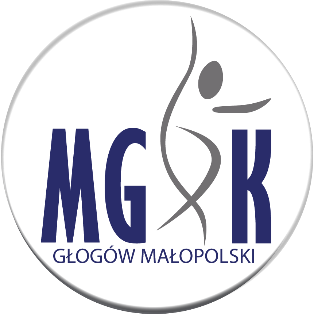 Organizator:Miejsko Gminny Dom Kultury im. Franciszka Kotuliul. Kardynała Stefana Wyszyńskiego 1236-060 Głogów Małopolskitel. 17 86 40 107, fax 17 85 16 717e-mail: mgdk@mgdk.pl		www.mgdk.plDo współpracy zaproszeni zostali:Wojewódzki Dom Kultury w RzeszowieWydział Sztuki Uniwersytetu RzeszowskiegoVII WOJEWÓDZKI PRZEGLĄD TWORCZOŚCI NIEPROFESJONALNEJ POD NAZWĄ:„PATRZĄC I WIDZĄC 2017”Głogów Małopolski 2017 Patronat honorowy:Burmistrz Głogowa Małopolskiego – Paweł BajVII WOJEWÓDZKI PRZEGLĄD TWORCZOŚCI NIEPROFESJONALNEJ POD NAZWĄ:„PATRZĄC I WIDZĄC 2017”REGULAMIN:Założenia Przeglądu: Przegląd skierowany jest do dorosłych twórców zajmujących się malarstwem nieprofesjonalnym;Przegląd ma formułę konkursową;Pragniemy, aby nadesłane prace prezentowały możliwie jak najszerzej techniki malarskie;Zachęcamy do zademonstrowania i podzielenia się swoją twórczością powstałą na różnym podłożu ( malarstwo na szkle, na drewnie itp.);Efektem Przeglądu będzie wystawa prac w sali wystaw MGDK.Cele Przeglądu:Propagowanie i prezentacja nieprofesjonalnej twórczości z zakresu malarstwa;Konfrontacja sposobu pojmowania świata i wrażliwości artystycznej;Wymiana doświadczeń artystycznych.Warunki udziału w Przeglądu:Twórca może dostarczyć do Przeglądu maksymalnie 5 prac wraz z podpisaną klauzulą informacyjną;Na odwrocie każdej pracy należy umieścić następujące  informacje:dotyczące autora: imię i nazwisko, dokładny adres, numer telefonu;dotyczące pracy: rok powstania, tytuł, technika, wartość rynkowa pracy;Temat, format i technika wykonania – DOWOLNE;Prace wraz z klauzulą informacyjną należy składać lub przesłać w opakowaniu zapewniającym bezpieczny transport;Organizator Przeglądu nie ponosi odpowiedzialności za szkody powstałe w czasie transportu;Warunkiem udziału w Przeglądzie jest uiszczenie akredytacji w wysokości 25 zł. od każdego autora na konto MGDK w Banku Spółdzielczym w Głogowie Młp. nr  33 9159 0000 2001 0000 0068 0001 z dopiskiem: Przegląd plastyczny „Patrząc i Widząc 2017”. Kserokopię dowodu wpłaty należy dostarczyć wraz z pracą/-ami.Terminarz Przeglądu: Prace należy dostarczyć do Organizatora do 31 maja 2017 r.;Wystawa czynna: od 5 czerwca 2017 r. do 1 lipca 2017 r. ;Zamknięcie wystawy, ogłoszenie wyników i wręczenie nagród nastąpi w dniu 1 lipca 2017 r. o godzinie 17:00 w sali wystaw MGDK;Odbieranie prac możliwe będzie od dnia rozstrzygnięcia Przeglądu do 14 lipca 2017 r.– po tej dacie nie będzie już możliwości odbioru prac. Informacje końcowe:Prace oceniać będzie Komisja artystyczna, powołana przez Organizatora;Wszelkie decyzje Komisji artystycznej są ostateczne i nieodwołalne, Organizator nie wpływa na werdykt;Organizator zastrzega sobie prawo wyboru prac na wystawę;Wszyscy uczestnicy Przeglądu otrzymają katalogi wystawy;Organizator nie ponosi żadnej odpowiedzialności prawnej za ewentualne naruszenie praw autorskich osób trzecich przez Uczestników;Sprawy nieujęte w regulaminie rozstrzyga Organizator Przeglądu;Organizator zastrzega sobie prawo do zmiany niniejszego Regulaminu;Uczestnicy Przeglądu przyjmują do wiadomości oraz dobrowolnie akceptują fakt, że:Zgłoszenie do Przeglądu jest równoznaczne z zapoznaniem się Uczestników z treścią niniejszego Regulaminu i wyrażeniem zgody na zawarte w nim postanowienia;Organizator Przeglądu posiada ustawowe upoważnienie do rozpowszechniania wizerunku Uczestników, wynikające z treści art. 81 ust. 2 pkt 2 ustawy z dnia 4 lutego 1994 r. o prawie autorskim i prawach pokrewnych (Dz. U. 2016, poz. 666) w celach organizacji i promocji Przeglądu na stronie internetowej i w informacjach medialnych MGDK.Wszelkie zapytania dotyczące organizacji Przeglądu prosimy kierować do koordynatora – Pani Moniki Twardowskiej, tel. 607 095 508.